Главная цель школьного музея – развитие личности учащихся , способной к определению, обогащению, реализации жизненных планов в различных сферах жизнедеятельности на основе интеллекта, гражданственности, гуманности и патриотизма, знаний истории Великой Отечественной войны и героических страниц блокадного Ленинграда.  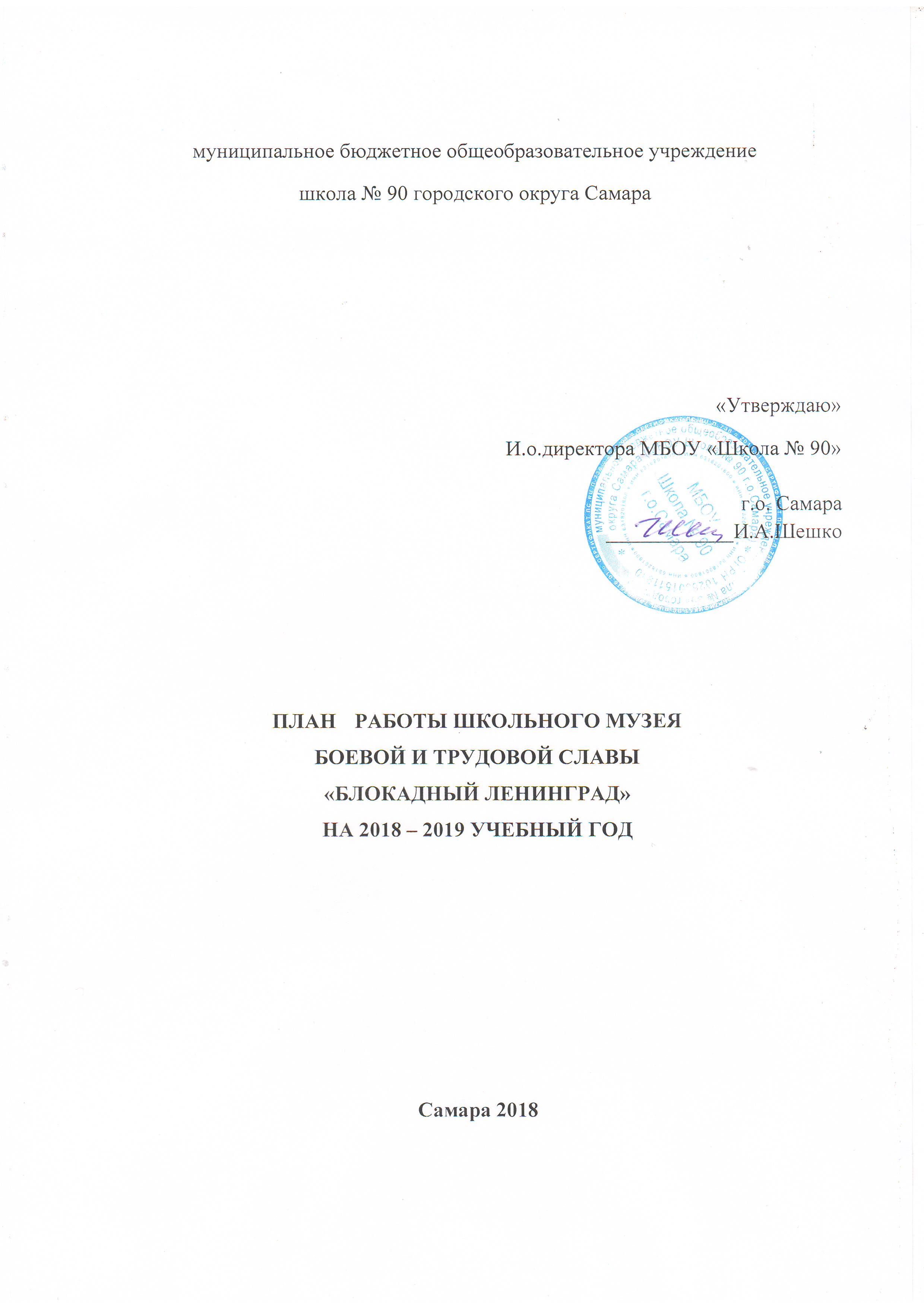 Задачи:1.  Организация активной экскурсионно-массовой работы с учащимися .2. Развитие проектно - исследовательской деятельности на базе музея с привлечением  музейных экспонатов, встреч с ветеранами.3.Изучение истории Великой Отечественной войны на примере ветеранов-блокадников Самарской организации «Жители блокадного Ленинграда»4. Организация экскурсий в  городские школьные военно-патриотические музеи с целью дальнейшего развития школьного музея.5.  Организация работы с фондами музея .6.  Участие в районных мероприятиях исторической и краеведческой направленности.7. Организация встреч, праздников, уроков мужества с ветеранами- блокадниками Самарского общества "Жители блокадного Ленинграда",  приуроченных к памятным датам блокадного Ленинграда. Основные направления деятельности школьного музея в течение года: Организационно-методическая работа .Экскурсионно-просвятительская работаСентябрь.Октябрь.Ноябрь.Декабрь.Январь.Февраль.Март.Апрель.Май.Июнь.Фондовая работаМетодист школьного музея «Блокадный Ленинград»МБОУ «Школа № 90» г.о.Самара: Т.Ф.Чижова1.Организация работы актива музея .                                            сентябрь2.Организация работы группы экскурсоводов музея.  сентябрь3.Организация работы с ветеранами, обсуждение плана работы.  сентябрь4.Утверждение и корректировка плана музея на год.  сентябрь5.Обсуждение тем и подготовка обзорных и тематических экскурсий по музею.  сентябрь6. Разработка плана мероприятий, посвященных Дням Воинской Славы: 8 сентября- начало блокады Ленинграда.18 января  -прорыв блокады Ленинграда.27 января- полное освобождение Ленинграда от фашистских захватчиков.23 февраля-день Защитника Отечества.9 мая -День Победы. сентябрь,декабрь,январь,февраль,март,апрель,май7.Организация и планирование работы с фондами музея.сентябрь,октябрь8.Разработка плана мероприятий музея по организации экскурсий в школьный музей (для учащихся начальной и средней школы).октябрь,декабрь9.Планирование работы по укреплению материально-технической базы музея .в течение года10.Подведение итогов, награждение лучших учащихся школы, принявших активное участие в работе музея по военно-историческому направлениюапрель,май11.Разработка и составление плана работы музея на следующий годмай12.Подготовка  к мероприятиям профильной летней музейной смены в детском оздоровительном лагере «Арго»май,июнь13.Участия актива школьного музея в летней музейной смены в детском оздоровительном лагере «Арго»июнь№Наименование мероприятияКатегория участниковСроки проведенияОтветственный1.Классные часы, приуроченные к завершению Второй Мировой войны.  Учащиеся 10-11 классов2 сентября 2018г.Классные руководители, методист музея.2.Выставка рисунков ,посвященных 77-летию началу блокады Ленинграда «И помнит мир спасённый ,блокадный Ленинград» Учащиеся 3-4 классов7-8 сентября 2018г.Методист музея3.Выступление на митинге, посвященному 77-летию начала блокады Ленинграда фашистскими войсками  в парке 30-летия Победы.Учащиеся 7 классов8 сентября 2018 г.Методист музея4.Экскурсия «Подвиг блокадного Ленинграда»Для учащихся 2-4классов10-13 сентября 2018г.Методист музея, экскурсоводы музея4.Встреча с ветеранами, уроки мужества, посвященные 77-летию началу блокады Ленинграда.Учащиеся 6 классов12 сентября 2018г.Классные руководители5.Беседа  «Специфика военно-исторического музея. Коллекция. Стенды. Витрины». Для учащихся для 5  классов18 сентября 2018г.Методист музея, актив музея.6.Классные часы, посвященные международному дню памяти жертв фашизма.Учащиеся 9  классов10 сентября 2018г.Классные руководители7.Экскурсия «Знакомство с музеем. Обзорная экскурсия». Показ сказки «Юный экскурсовод»Для учащихся для 1  классов12-14 сентября 2018г.Методист музея, актив музея№Наименование мероприятияКатегория участниковСроки проведенияОтветственный1.Акция , посвященная Дню пожилого человека   Учащиеся 8 классов3-4 октября 2018г.Методист музея, классные руководители2.Экскурсионно-интерактивная программа «И помнит мир спасенный Блокадный Ленинград» Учащихся школ города и члены подростковых клубов 14-31 октября 2018г.Методист музея,актив музея3.Музейный праздник «Посвящение в актив музея»Учащихся 5 классов5 октября 2018 г.Методист музея, актив музея4.Начало занятий «Юный экскурсовод»Учащиеся 5,6,7 классовВторник, четверг, пятница каждого месяцаМетодист музея5.Экскурсия «Труженики тыла»  Учащиеся  6  классов10 октября  2018г.Методист музея, актив музея6.Урок-презентация «Что ты знаешь о пионерах-героях?»Учащиеся 7  классов23-24 октября 2018г.Методист музея7.Просмотр фильма с ветеранами «Зимнее утро», обсуждение фильма . Беседа об истории создания фильма.Для учащихся для10-11  классов25 октября 2018г.Методист музея8.Составление маршрутного листа в городском музейном марафоне «Музей иДля учащихся 5-11классовоктябрь2018г.Классные руководители,методист музея.№Наименование мероприятияКатегория участниковСроки проведенияОтветственный1.Участие в военно–историческом Параде Памяти, посвященному 75-ой годовщине проведения военного парада 7 ноября 1941 г. в «Запасной столице» Куйбышеве и присвоению Самаре статуса «Город трудовой и боевой славы».Учащиеся 10-11классов7 ноября 2018г.Классные руководители,методист музея.2.Урок мужества «Оружие Победы» с ветеранами , посвященный « Параду Памяти 7 ноября 1941 года» Учащиеся 5-9классов8 -11ноября 2018г.Методист музея3.Урок мужества «Куйбышев- запасная столица»Учащиеся 2-4 классов15 ноября 2018г.Методист музея4.Урок с мужества посвященный годовщине разгрома немецко-фашистских войск  в Сталинградских и Курских сражения битвы под Сталинградом. Учащиеся 10-11классов22 ноября 2018г.Методист музея5.Экскурсия «Великая Ленинградская симфония №7 Дмитрия Шостаковича.»Учащиеся 7-9 классов26 ноября 2018г.Методист музея, актив музея6.Экскурсия «Культурная жизнь Ленинграда в годы блокады»Учащиеся 5-6 классов29-30 ноября2018г.Методист музея, актив музея№Наименование мероприятияКатегория участниковСроки проведенияОтветственный1.Просмотр фильма с ветеранами «Жила – была девочка».Обсуждение фильма. Беседа об истории создания фильма.Учащихся 5 классов3 декабря 2018г.Методист музея2.Экскурсия « Дорога Жизни»Учащиеся 8-9классов6-7 декабря 2018г.Методист музея, актив музея3.Беседа «Ленинград-до блокады ,в блокаду и после»Учащиеся 2-4 классов12-13 декабря 2018г.Методист музея, актив музея4.Экскурсия «Дети блокадного Ленинграда»Учащиеся6-7 классов19-20 декабря 2018г.Методист музея, актив музея5.Экскурсия «История создания городской организации «Жители блокадного Ленинграда»Учащиеся10-11 классов24 декабря2018г.Методист музея, актив музея6.Акция «Как живёшь, ветеран»?Учащиеся 5-6 классов26 декабря 2018г.Методист музея, актив музея№Наименование мероприятияКатегория участниковСроки проведенияОтветственный1.Подготовка к школьному мероприятию , посвященному 75-летию  полного освобождения Ленинграда от блокады фашизмаУчащиеся 5-11 классов10-26 января 2019г.Методист музея, актив музея2.Проведение конкурса детского рисунка на тему: «Непокоренный Ленинград». Учащихся 1-7 классы14-17 января 2019г.Методист музея, классные руководители3.Организация и проведение конкурса чтецов «Строка, пробитая пулей»Для учащихся 1-11классов17 -18 января 2019г.Методист музея, классные руководители4.Проведение конкурса газет и плакатов, посвященного блокадному ЛенинградаУчащиеся 8-11 классов21-22 января 2019г.Методист музея, классные руководители5. Торжественное  мероприятие , посвященное полному освобождению Ленинграда от блокады фашизмаУчащиеся 5-11 классов27 января 2019г.Классные руководители, методист музея6.Уроки мужества с ветеранами  «Прикоснись сердцем к подвигу»Учащиеся 1-11 классов28 января 2019г.Классные руководители7.Экскурсия «Второе рождение Ленинграда. Полное освобождение от блокады»Учащиеся 5-11 классовС 28 января по 15 февраля 2019г.Методист музея, актив музея8.Беседа «Прорыв блокады»Учащиеся 2-4классов30-31января2019г.Методист музея, актив музея№Наименование мероприятияКатегория участниковСроки проведенияОтветственный1.Проведение конкурса военной инсценированной песни «После боя сердце просит музыки вдвойне»Учащиеся 5-11 классов1 февраля 2019г.Классные руководители,завуч по воспитательной работе2.Проведение военно-исторической квест-игры  Учащиеся 3-4классы11-12 февраля 2019г.Методист музея, 3.Экскурсия «Блокадный голод и холод Ленинграда "Учащиеся 5-8классов13-15 февраля 2019г.Методист музея, актив музея4.Экскурсия «Прорыв блокады. Операция "Искра"»Учащиеся9-11классов 20-22 февраля 2019г.Методист музея, актив музея5.Экскурсия « Дорога Жизни»Учащиеся1-2классов27 февраля 2019г.Методист музея, актив музея6.Встреча с ветеранами Беседа «Воспоминания о блокаде. Рассказы ветеранов.»Учащиеся 5-11классовФевраль 2019г.Классные руководители, методист музея7.Просмотр фильма «Балтийское небо».Обсуждение фильма.Учащиеся 11 классов28 февраля 2019г.Методист музея8.Городской урок мужества «Прикоснись сердцем к подвигу»Учащиеся1-11 классовФевраль  2019гКлассные руководители,методист музея.9.Акция «Ветеран живёт рядом»Учащиеся 5-8 классовФевраль 2019г.Классные руководители10.Подготовка к городской игре-путешествие для актива школьных музеев ОУ г.о. Самара «Салют, Победа!» Учащиеся 5-11  классовфевраль2019 г.Методист музея, актив музея11.Городская игра-путешествие для актива школьных музеев ОУ г.о. Самара «Салют, Победа!» Учащиеся 5-11  классовфевраль2019 г.Методист музея, актив музея№Наименование мероприятияКатегория участниковСроки проведенияОтветственный1.Беседа «Женщины блокадного Ленинграда»Учащиеся 5-7 классов4-6 марта 2019г.Методист музея 2.Урок с презентацией «Великая Ольга Бергольц» Учащиеся 9-10классы11-13 марта 2019г.Методист музея3.Конкурс Стихов Ольги Бергольц Учащиеся 5-11классы10 марта2019г.Классные руководители, методист музея 4.Беседа «Военные музеи мира»Учащиеся 3-4 классы14-15 марта 2019г.Методист музея5.Урок с презентацией «Музеи Санкт-Петербурга»Учащиеся1-2классов18 марта 2019г.Методист музея6.Экскурсия «Награды блокадного Ленинграда»Учащиеся 9-11классов20-21 марта 2019г.Методист музея, актив музея7.Показ театральной композиции «Великие имена в истории Самары»Учащиеся5-8 классов25-27 марта2019г.Методист музея, актив музея№Наименование мероприятияКатегория участниковСроки проведенияОтветственный1.Конкурс стихов «Навстречу Победе»Учащиеся 1-11классов5 апреля 2019г.Классные руководители,методист музея 2.«Экскурсия одного экспоната-Перо страуса с Ленинградского зоопарка от 1941 года»Учащиеся 5-6 классов10-11 апреля 2019гметодист музея 3.Викторина  эрудитов Великой Отечественной ВойныУчащиеся 7 классов15 апреля 2019г..Методист музея 4.Беседа «Удивительные памятники Санкт-Петербурга»Учащиеся 8 классов18 апреля  2019г.Методист музея, актив музея6.«Экскурсия одного экспоната- Дирижерская палочка из Ленинградской филармонии от 1941 года»Учащиеся 7-11 классов22-26 апреля  2019г.Методист музея, актив музея7.Акция «Письмо ветерану»Учащиеся 3-7 классов Апрель 2019гКлассные руководители,методист музея7.Подготовка к торжественному концерту , посвященному 74-летию  Победы в Великой Отечественной Войне войне1941-1945гг.Для учащихся 1-11 классов Апрель 2019гКлассные руководители,методист музея.№Наименование мероприятияКатегория участниковСроки проведенияОтветственный1.Единый урок мужества «Никто не забыт»Учащиеся 1-11 классов8 мая2019г.Классные руководители,методист музея 2.Конкурс  рисунков «Праздник со слезами на глазах» Учащиеся 1-4 классы6-8мая 2019г.Методист музея, актив музея3.Торжественный концерт,посвященный 74 –ой годовщине Победы в Великой Отечественной войне1941-1945гг.Уроки мужества и встречи с ветеранами ВОВ Учащиеся 1-11 классов8 мая 2019г.Классные руководители,методист музея, актив музея 4.«Экскурсия одного экспоната- Ленинградская  Земля с Бадаевского склада»Учащиеся 7-11 классов13-17 мая 2019г. Методист музея, актив музея5.Экскурсия «Воспоминание ветеранов-блокадников»Учащиеся 5-11 классов20 -24 мая 2019.Методист музея, актив музея6.Подготовка  к мероприятиям профильной летней музейной смены в детском оздоровительном лагере «Арго»Учащиеся 5 классовМай 2019г.Методист музея, актив музея№Наименование мероприятияКатегория участниковСроки проведенияОтветственный1.Участия актива школьного музея в летней музейной смены в детском оздоровительном лагере «Арго»Учащиеся 5 классов Июнь 2019г.Методист музея, актив музеяНаименование мероприятияСроки проведенияКомплектование материалов, связанных с научно-исследовательской деятельностью школьников, творческие работы.      октябрь-майРаботы по развитию экспозиции музея:- оформление стендов- выставки книг  и творческих достижений учащихся   октябрь-майПополнение коллекций музея новыми экспонатами   октябрь-май